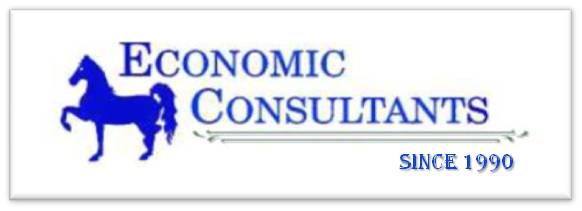 CLIENT INFORMATION SHEETBANK INSTRUMENTS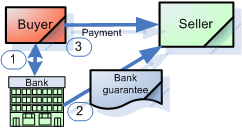 Creating Value through Capital and Competence!IMPORTANT COMPLETE FORM & DELIVER INFORMATION ELECTRONICALLY TO: info@economic-consultants.comordirectly to you EC Partner		DisclaimerThis document is intended solely for the benefit of firms and individuals seeking to be connected to various bank instrument providers.  The material enclosed is for informational purposes only and does not constitute an offer or solicitation to purchase any investment solutions or a recommendation to buy or sell securities nor is it to be construed as investment advice.  Any examples are for illustrative purposes only and do not constitute financial recommendations or advice.  You acknowledge that EC Capital Management Ltd with registration no. 7767020, trading as Economic Consultants, with registered address at Citypoint, One Ropemaker Street, London, EC2Y 9AW, UK is NOT a Broker, Finance Company, Financial Advisor or Licensed in any way, we are solely a Deals Facilitation Service that works with clients to assist them to implement a range of appropriate Solutions directly with professional service providers.  Our role in this connection is to connect people, assist in the removal of deal barriers and peer the right service provider with the right client so customers can achieve a likely successful conclusion.Copyright© Economic Consultants 2017  CLIENT INFORMATION SHEET Please complete this application form accurately and furnish the documents required. We are obliged to conduct a comprehensive KYC "Know Your Client" investigation to comply with international banking rules, money laundering conventions and with the rules established by our various principals and the domestic laws of their country. We are unable to process your application if this form is incomplete.In accordance with Articles 2 through 5 of the Due Diligence Convention and the Federal Banking Commission Circular of December 1998, and under the US Patriot Act of 2002, as amended in February 2003 concerning the prevention of money laundering and 305 of the Swiss Criminal Code, the following information may be supplied to banks and/or other financial institutions for purposes of verification of identity and activities of the Client described below, and the nature and origin of the funds which are to be utilized. The foregoing is subject to agreement by all parties to whom this information is provided that they are obligated to respect the privacy rights of the Client and all individuals described herein, as well as the generally accepted professional standards relating to the maintenance of confidential information, and to take all appropriate precautions to protect the confidentiality of the information contained herein, This legal obligation shall remain in full force indefinitely without restriction.IMPORTANT Please select which one of the following:We/I want to: [   ]	Purchase Long Term Notes (LTN’s) in US$ or €[   ]	Purchase Medium Term Notes (MTN’s) in US$ or €[   ]	Purchase a Standby Letter of Credit (SBLC) in US$ or €[   ]	Purchase a Bank Guarantee (BG) in US$ or €[   ]	Purchase Treasury Bills (T-Bill’s) in US$ or €[   ]	Purchase a Documentary Letter of Credit (DLC, SLC, LC) in US$ or €[   ]	Purchase Promissory Notes in US$ or €[   ]	Discounting of Bank InstrumentsI/we understand and have read the documentation listed below: [   ] 	EC Funding Advice “Ready for Investors”[   ] 	EC Bank Instrument Information [   ] 	The EC 3Step Bank Instrument ProgramFace Value - Amount	:						Currency:Preferred Bank		:									Corporate InformationFull Name of Institution 			:Registration Number 			:Date of Registration 			: Domicile /Jurisdiction 			:Postal Address 				:Registration Address 			:Physical Address 			:Business Telephone Number 		:Skype name				:E-mail Address 				:Website				:Corporate Officers and Titles		:Details of Signatory to Contract – Corporate & IndividualFull Name (first last)			:Date and Place of Birth 			:Nationality 				:Passport Number 			:Date of Issue of the Passport 		:Expiry Date of the Passport 		:Title in the Corporation 			:Mobile Phone Number			:Skype name				:Home Address				:Home Telephone Number 		:E-mail Address 				:Legal Advisor – Corporate & IndividualLegal Advisor Name			:Legal Advisor Address			:Legal Advisor Telephone Number	:Legal Advisor E-mail address		:Legal Advisors Skype			:Details of the Bank Account – Where Funds are heldBank Name 				:Bank Address 				:Bank Swift Code 			:Account Name 				:Account Number 			:Account Signatory Name and Title	:Bank Officer Name and Title		:Bank Officer Telephone Number	:Bank Officer E-mail Address		:ESSENTIALADDITIONAL SUPPORTING DOCUMENTS REQUIREDFull Colour Copy of PassportProof of Funds Copy of Bonds or other Instruments availableThe Client may opt to deliver the above documents after a signed NSNC NDA is in placePlace and date:       Applicants Name and Signature